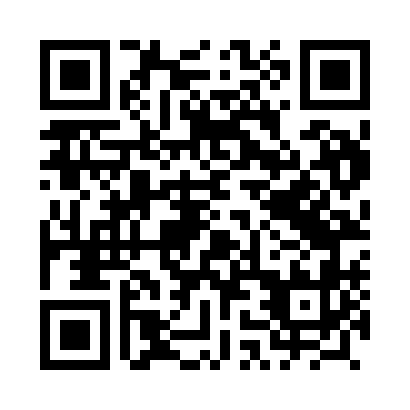 Prayer times for Konin, PolandWed 1 May 2024 - Fri 31 May 2024High Latitude Method: Angle Based RulePrayer Calculation Method: Muslim World LeagueAsar Calculation Method: HanafiPrayer times provided by https://www.salahtimes.comDateDayFajrSunriseDhuhrAsrMaghribIsha1Wed2:455:2312:526:008:2210:482Thu2:415:2112:526:018:2410:513Fri2:395:1912:526:028:2510:554Sat2:385:1712:516:038:2710:575Sun2:375:1512:516:048:2910:586Mon2:365:1312:516:058:3010:597Tue2:365:1112:516:068:3210:598Wed2:355:1012:516:078:3411:009Thu2:345:0812:516:088:3511:0110Fri2:335:0612:516:098:3711:0111Sat2:335:0412:516:108:3911:0212Sun2:325:0312:516:118:4011:0313Mon2:315:0112:516:128:4211:0314Tue2:314:5912:516:138:4311:0415Wed2:304:5812:516:148:4511:0516Thu2:294:5612:516:158:4711:0517Fri2:294:5512:516:168:4811:0618Sat2:284:5312:516:178:5011:0719Sun2:284:5212:516:188:5111:0720Mon2:274:5112:516:188:5311:0821Tue2:274:4912:516:198:5411:0922Wed2:264:4812:516:208:5511:0923Thu2:264:4712:526:218:5711:1024Fri2:254:4612:526:228:5811:1125Sat2:254:4412:526:239:0011:1126Sun2:254:4312:526:239:0111:1227Mon2:244:4212:526:249:0211:1328Tue2:244:4112:526:259:0411:1329Wed2:244:4012:526:269:0511:1430Thu2:234:3912:526:269:0611:1431Fri2:234:3812:526:279:0711:15